Об утверждении «Положения конкурса «Народная кукла» в национальном костюме. В рамках Года добровольца (волонтера) в России, 170-летия великого  просветителя чувашского народа И. Я. Яковлева, а также в рамках районной целевой программы организации летнего досуга для детей и подростков в 2018 году «Лето. Творчество. Досуг», в целях воспитания у подрастающего поколения любви к народам, проживающим в нашей республике, к их историческому прошлому, к их культурному наследию, а также воспитания толерантности,  чувства национальной гордости за свой народ, выявления лучших мастеров – авторов оригинальных кукол, реализации индивидуальных творческих способностей детей и подростков ПРИКАЗЫВАЮ:1. Объявить в период с 01 по 27 августа  2018 года проведение районного конкурса на лучшую куклу в национальном костюме «Народная кукла».2. Утвердить «Положение о конкурсе  «Народная кукла».3. Участие всех структурных подразделений МБУ «ИРЦКА Шумерлинского района» обязательно.4. Контроль за исполнением настоящего приказа возложить на методиста по организационно – творческой деятельности Шварц М.А.Ознакомлены:     Приложениек приказу МБУ «ИРЦКА Шумерлинского района» от 30 мая  2018 года № 29ПОЛОЖЕНИЕ о конкурсе «Народная кукла» в национальном костюме. 1.Общие положения.Конкурс на лучшую куклу в национальном костюме проводится в рамках Года добровольца (волонтера) в России, 170-летия великого  просветителя чувашского народа И.Яковлева и программы организации летнего досуга детей и подростков в Шумерлинском районе «Лето. Творчество.  Досуг».     Кукла известна с глубокой древности. Всюду, где бы ни селился человек, кукла - неизменный его спутник. Она проста, но в этой простоте таится загадка. Традиционные народные куклы служили ритуальными оберегами, являлись непременными атрибутами праздничных обрядов.      С детства ребенка окружают игрушки. С их помощью человек открывает для себя мир и постигает накопленный поколениями опыт. У каждого народа с незапамятных времен существуют свои игрушки, в которых отразились общественный уклад, быт, нравы и обычаи, технические и художественные достижения. Важную роль в этом отводили кукле, так как человек видел в ней себя. Она была символом продолжения рода, и игра в куклы всячески поощрялась взрослыми. Мы предлагаем вам окунуться в сказочное детство и отправиться в волшебное изобретение кукол. Не жалейте времени на изготовление кукол, ведь делая куклу вы можете многому научиться. Вы получите практические навыки лепки, кройки, шитья и вязания. Умения гармонично подбирать цвета и оттенки для платья куклы, приобщитесь к поиску материала по истории быта костюма. Узнаете, как и из чего делали игрушки в древние времена.Учредителями конкурса являются:МБУ «Информационно-ресурсный центр культуры и архивного дела Шумерлинского района», сектор культуры и архивного дела администрации Шумерлинского района. 2. Цели и задачи конкурса.  2.1. Воспитание у подрастающего поколения любви к народам, проживающим в нашей республике, к их историческому прошлому, к их культурному наследию, а также воспитание толерантности,  чувства национальной гордости за свой народ.2.2.Повышение интереса к чувашской народной культуре, расширение знаний о национальных традициях.2.3. Выявление и поощрение лучших мастеров – авторов оригинальных кукол. Реализация индивидуальных творческих способностей детей и подростков. 2.4.Знакомство с особенностями и национальным колоритом русского и чувашского  народного костюма.3. Участники конкурса.3.1. К участию в конкурсе по созданию национальной куклы (обрядовой, обереговой, игровой) и изготовлению национальной одежды для нее, приглашаются дети и подростки от  5-17 лет и их родители, кружки и любительские объединения при клубных учреждениях.3.2. Количество работ, предоставляемых участниками на конкурс, не ограничивается.4. Требования, предъявляемые к работам.4.1. Высота куклы должна быть не менее 10 см и не более 1 метра.4.2. Допускается использование для изготовления куклы любых материалов.4.3. В костюме куклы возможно как соблюдение традиционных русских и чувашских мотивов, так и оригинальное авторское решение. 4.4.Необходимо предусмотреть возможность установки куклы на выставке.4.5.Кукла должна сопровождаться этикеткой с указанием фамилии, имени автора (авторов) и наименования работы.5. Основные критерии оценки.5.1. Мастерство в технике исполнения, как самой куклы, так и деталей (костюма).5.2. Верность чувашским или русским национальным традициям в изготовлении куклы и ее одежды.5.3. Оригинальность и яркая самобытность.5.4. Соответствие образа и темы.5.5. Необычный подход: использование нестандартных материалов, техник, приемов и приспособлений, вторая жизнь обычных вещей.5.6. Эстетичность изделия.6. Критерии оценки работ6.1. Мастерство в технике исполнения, как самой куклы, так и деталей костюма;6.2. Детальная проработанность национального костюма русский, чувашский;6.3. Соответствие образу;6.4. Необычный подход: использование нестандартных материалов, техник, приемов и приспособлений, «вторая жизнь» обычных вещей.7. Условия проведения конкурса7.1. Основой для куклы (манекена) могут являться готовые (фабричные) куклы.7.2.Необходимо предусмотреть возможность установки куклы на выставке.Техника выполнения творческой работы может быть различной и выбирается автором работы самостоятельно.7.3. Конкурсная комиссия принимает решение о победителях путем открытого голосования. Конкурсная комиссия может учреждать поощрительные призы для авторов наиболее интересных кукол.7. Номинации конкурса7.1.  Конкурс проводится по следующим номинациям:«Традиция» - традиционная национальная кукла (русская, чувашская) сохранение народных традиций: композиции и сюжеты;«Современность» - современная кукла в костюме с элементами народности (чувашский, русский компонент).«Народная игрушка» - традиционные народные игрушки (русские, чувашские) из разных природных материалов - береста, дерево, лыко, соломка;«Кукольный домик» - сюжетное решение из любых материалов,отражающее быт наших предков, не более 50х50х50 см.«Авторская работа» - авторские разработки моделей костюмов (русские, чувашские) на основе, как авторских, так и фабричных  кукол.7.2. Дополнительные номинации:«Лучшая композиция»;«Лучшая коллективная работа»;«Приз зрительских симпатий». «Настроение» (индивидуальная творческая работа, представляющая эмоциональный образ (радость, счастье, печаль, грусть, удивление, восторг);7.3. Доставка куклы на выставку осуществляется самостоятельно, до  27 августа 2018 года.8. Награждение.8.1 По результатам Конкурса победители I, II, III степени награждаются Грамотами и призами в каждой номинации. Остальные участники получат дипломы об участии в конкурсе. Церемония награждения пройдет на заключительном мероприятии – закрытии программы «Лето. Творчество. Досуг» 30 августа 2018 года.8.2.  Итоги конкурса будут освещаться на сайтах администрации Шумерлинского района и МБУ «Информационно-ресурсный центр культуры и архивного дела Шумерлинского района».9. Возрастные категорииДошкольный возраст 5-7 лет;Школьники 7-10 лет;Школьники 11-13 лет;Школьники 14-17 лет;10. Примечание:1.Организаторы имеют право производить фотосъемку всех выставляемых в рамках выставки работ, а затем использовать фотоматериалы по собственному усмотрению: предоставление в СМИ, полиграфическая продукция и т.д.                                                                          ПРИЛОЖЕНИЕ 1ЗАЯВКАна участие в конкурсе«Народная кукла»(на лучшую куклу в национальном костюме)ФИО______________________________________________________________Номинация_________________________________________________________Название работы (имя куклы) ________________________________________Перечень элементов одежды_________________________________________Возраст автора_____________________________________________________Адрес, телефон_____________________________________________________Дата отправления заявки: ____________________________________________Подпись: _____________________________________________________Лист ознакомления с Приказом № 29 от 30.06.2018 г. «Об утверждении Положения о конкурсе «Народная кукла»  в национальном костюме» ЧĂВАШ РЕСПУБЛИКИ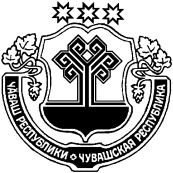 +ĚМĚРЛЕ РАЙОНĚЧУВАШСКАЯ РЕСПУБЛИКА ШУМЕРЛИНСКИЙ РАЙОНЧĂВАШ  РЕСПУБЛИКИН« +ĚМĚРЛЕ РАЙОНĔНЧИ КУЛЬТУРЁПА АРХИВ ,+,Н ЦЕНТР,»         МУНИЦИПАЛЛǍ БЮДЖЕТ УЧРЕЖДЕНИЙĔХУШУ« 30 »  +у  2018 № 29+.м.рле ялĕМУНИЦИПАЛЬНОЕ БЮДЖЕТНОЕ УЧРЕЖДЕНИЕ  «ИНФОРМАЦИОННО-РЕСУРСНЫЙ ЦЕНТР КУЛЬТУРЫ И АРХИВНОГО ДЕЛА ШУМЕРЛИНСКОГО РАЙОНА» ЧУВАШСКОЙ РЕСПУБЛИКИ ПРИКАЗ« 30 »    мая 2018 №  29д. ШумерляДиректорЛ.А Михайлина  (подпись)(расшифровка подписи)М.А.Шварц  (подпись)(расшифровка подписи)№п/пФамилия, имя, отчествоДата ознакомленияЛичная подпись